§2630.  Sale of engine coolants and antifreeze1.  Aversive agent required.  A person may not sell or offer to sell in this State any engine coolant or antifreeze that contains more than 10% ethylene glycol unless it includes denatonium benzoate at a minimum of 30 parts per million as a bittering agent within the product so as to render it unpalatable.[PL 2007, c. 336, §1 (NEW).]2.  Substitute aversive agent authorized.  Notwithstanding subsection 1, an aversive agent other than denatonium benzoate may be used in engine coolant or antifreeze if it meets or exceeds the degree of aversion in test subjects obtained by using the formulation of 30 parts per million of denatonium benzoate in antifreeze.[PL 2007, c. 336, §1 (NEW).]3.  Records of manufacturer and packager.  Any manufacturer or packager of engine coolant or antifreeze subject to this section shall maintain a record of the trade name, scientific name and active ingredients of the bittering agent used pursuant to this section. Information and documentation maintained pursuant to this subsection must be furnished to any member of the public upon request.[PL 2007, c. 336, §1 (NEW).]4.  Limitation of liability.  A manufacturer, distributor, recycler or seller of any engine coolant or antifreeze that contains more than 10% ethylene glycol and is required to contain an aversive agent under this section is not liable to any person for any personal injury, death, property damage, damage to the environment or natural resources or economic loss that results from the inclusion of denatonium benzoate or a substitute aversive agent if the aversive agent is included in ethylene glycol engine coolant or antifreeze in concentrations mandated by this section.  This subsection does not provide immunity to any person for liability to the extent that the cause of the liability is not related to the inclusion of an aversive agent.[PL 2007, c. 336, §1 (NEW).]5.  Misconduct negates limitation of liability.  The limitation of liability under subsection 4 does not apply if the personal injury, death, property damage, damage to the environment or natural resources or economic loss described under subsection 4 results from willful or reckless misconduct by the manufacturer, distributor, recycler or seller of the ethylene glycol engine coolant or antifreeze.[PL 2007, c. 336, §1 (NEW).]6.  Exceptions.  This section does not apply to the sale of a motor vehicle that contains engine coolant or antifreeze.[PL 2007, c. 336, §1 (NEW).]7.  Effective date. [PL 2011, c. 691, Pt. A, §3 (RP).]SECTION HISTORYPL 2007, c. 336, §1 (NEW). PL 2011, c. 691, Pt. A, §3 (AMD). The State of Maine claims a copyright in its codified statutes. If you intend to republish this material, we require that you include the following disclaimer in your publication:All copyrights and other rights to statutory text are reserved by the State of Maine. The text included in this publication reflects changes made through the First Regular and First Special Session of the 131st Maine Legislature and is current through November 1, 2023
                    . The text is subject to change without notice. It is a version that has not been officially certified by the Secretary of State. Refer to the Maine Revised Statutes Annotated and supplements for certified text.
                The Office of the Revisor of Statutes also requests that you send us one copy of any statutory publication you may produce. Our goal is not to restrict publishing activity, but to keep track of who is publishing what, to identify any needless duplication and to preserve the State's copyright rights.PLEASE NOTE: The Revisor's Office cannot perform research for or provide legal advice or interpretation of Maine law to the public. If you need legal assistance, please contact a qualified attorney.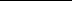 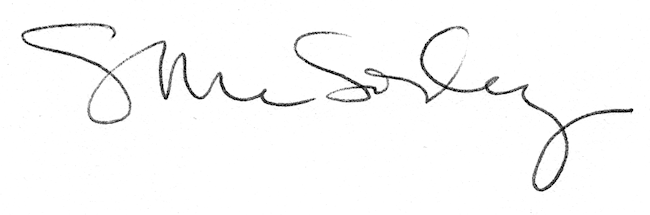 